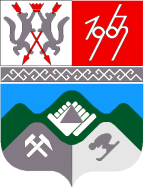 КЕМЕРОВСКАЯ ОБЛАСТЬТАШТАГОЛЬСКИЙ МУНИЦИПАЛЬНЫЙ РАЙОНАДМИНИСТРАЦИЯ ТАШТАГОЛЬСКОГО МУНИЦИПАЛЬНОГО РАЙОНА ПОСТАНОВЛЕНИЕот  « 19   »  января 2018г.  № 32 -пОб утверждении Плана проведения проверок соблюдения законодательства Российской Федерации и иных нормативных правовых актов в сфере внутреннего муниципального финансового контроля и  в контрактной системе в сфере закупок товаров, работ, услуг для обеспечения государственных и муниципальных нужд  (в рамках исполнения полномочий, установленных ч.8 ст.99 Федерального закона от 05.04.2013 №44-ФЗ «О контрактной системе в сфере закупок товаров, работ, услуг для обеспечения государственных и муниципальных нужд»)    на 2018 года        В соответствии с п.3 ст. 269.2 Бюджетного кодекса Российской федерации, ст.99 Федерального закона от 05.04.2013 N 44-ФЗ "О контрактной системе в сфере закупок товаров, работ, услуг для обеспечения государственных и муниципальных нужд",  ч.3 ст.186  Жилищного кодекса Российской Федерации, Уставом муниципального образования «Таштагольский муниципальный район»  администрация  Таштагольского муниципального района постановляет:  1. Утвердить  План проведения проверок соблюдения законодательства Российской Федерации и иных нормативных правовых актов в сфере внутреннего муниципального финансового контроля и  в контрактной системе в сфере закупок товаров, работ, услуг для обеспечения государственных и муниципальных нужд  (в рамках исполнения полномочий, установленных ч.8 ст.99 Федерального закона от 05.04.2013 №44-ФЗ «О контрактной системе в сфере закупок товаров, работ, услуг для обеспечения государственных и муниципальных нужд»)    на 2018 года Отделом   внутреннего муниципального финансового  контроля  администрации Таштагольского муниципального района, приложению №1.     2. Пресс-секретарю Главы Таштагольского муниципального района (Кустовой М.Л.) опубликовать настоящее постановление в районной газете «Красная Шория» и разместить на официальном сайте администрации в информационно-телекоммуникационной сети «Интернет».     3. Контроль  за исполнением постановления возложить на заместителя Главы Таштагольского муниципального  района  по экономике  В.С.Швайгерт.     4. Настоящее постановление вступает в силу с момента опубликования.Глава Таштагольского  муниципального района                                                      В.Н. МакутаПриложение 1к постановлению администрации Таштагольского муниципального района  от  « 19   »  января 2018г.  № 32 -пПЛАНпроведения проверок соблюдения законодательства Российской Федерации и иных нормативных правовых актов в сфере внутреннего муниципального финансового контроля и  в контрактной системе в сфере закупок товаров, работ, услуг для обеспечения государственных и муниципальных нужд  (в рамках исполнения полномочий, установленных ч.8 ст.99 Федерального закона от 05.04.2013 №44-ФЗ «О контрактной системе в сфере закупок товаров, работ, услуг для обеспечения государственных и муниципальных нужд»)    на  2018 года. №п/пНаименованиесубъекта контроляАдрес местонахождения субъекта контроляЦель проведения проверкиОснование проведения проверкиМесяц начала проведения проверки1.Администрация Темиртауского городского поселенияИНН 4228009417652920,Кемеровская обл.,  Таштагольский район,пгт.Темиртау,ул.Почтовая,28Предупреждение и выявление нарушений законодательства Российской Федерации и иных нормативных правовых актовп.3ст.269.2 Бюджетного кодекса  Российской Федерации  и ч.8 ст.99 Федерального закона от 05.04.2013 № 44-ФЗ «О контрактной системе в сфере закупок товаров, работ, услуг для обеспечения государственных и муниципальных нужд»январь- февраль2.Муниципальноебюджетное учреждение  культуры «Централизованная библиотечная система Таштагольского муниципального района»ИНН 4228010370652992,Кемеровская обл.,  г.Таштагол, ул.8 Марта,4Предупреждение и выявление нарушений законодательства Российской Федерации и иных нормативных правовых актовп.3 ст.269.2 Бюджетного кодекса  Российской Федерации  и  ч.8 ст.99 Федерального закона от 05.04.2013 № 44-ФЗ «О контрактной системе в сфере закупок товаров, работ, услуг для обеспечения государственных и муниципальных нужд»март-апрель3.Муниципальное казенное общеобразовательное учреждение    «Таштагольская общеобразовательная школа-интернат №19 психолого-педагогической  поддержки» ИНН 228006575652993,Кемеровская обл.,  г.Таштагол, ул.Коммунистическая,13Предупреждение и выявление нарушений законодательства Российской Федерации и иных нормативных правовых актовп.3 ст.269.2 Бюджетного кодекса  Российской Федерации  и  ч.8 ст.99 Федерального закона от 05.04.2013 № 44-ФЗ «О контрактной системе в сфере закупок товаров, работ, услуг для обеспечения государственных и муниципальных нужд»май - июнь4.Муниципальноеказенное дошкольное образовательное учреждение  детский сад № 6 «Теремок»ИНН 228006783652990Кемеровская обл.,  г.Таштагол, ул.Ленина,84Предупреждение и выявление нарушений законодательства Российской Федерации и иных нормативных правовых актовп.3 ст.269.2 Бюджетного кодекса  Российской Федерации  и  ч.8 ст.99 Федерального закона от 05.04.2013 № 44-ФЗ «О контрактной системе в сфере закупок товаров, работ, услуг для обеспечения государственных и муниципальных нуждавгуст- сентябрь5.Муниципальноебюджетное учреждение  дополнительного образования  «Специализированная детско-юношеская спортивная школа олимпийского резерва по горнолыжному спорту»ИНН 228007850652990Кемеровская обл.,  г.Таштагол, ул.Скворцова, 42/1Предупреждение и выявление нарушений законодательства Российской Федерации и иных нормативных правовых актовп.3 ст.269.2 Бюджетного кодекса  Российской Федерации  и  ч.8 ст.99 Федерального закона от 05.04.2013 № 44-ФЗ «О контрактной системе в сфере закупок товаров, работ, услуг для обеспечения государственных и муниципальных нуждоктябрь-декабрь6.Муниципальное казенное учреждение"Управление образования администрации Таштагольскогомуниципального района»ИНН 4228004715652992,Кемеровская обл.,  г.Таштагол, ул.Поспелова,20Анализ осуществления главным администратором бюджетных средств, внутреннего финансового контроля и внутреннего финансового аудитаст.157 ч.4 Бюджетного кодекса Российской Федерациидекабрь